О внесении изменений в постановление Администрации Слободо-Туринского муниципального района от 27.10.2021 №461 «Об утверждении методик, применяемых для расчета межбюджетных трансфертов из бюджета             Слободо-Туринского муниципального района бюджетам сельских поселений, расположенных на территории Слободо-Туринского муниципального района, и установлении критериев выравнивания расчетной бюджетной обеспеченности на 2022 год и плановый период 2023 и 2024 годов»В соответствии с Бюджетным кодексом Российской Федерации, Законом Свердловской области от 15 июля 2005 года N 70-ОЗ "Об отдельных межбюджетных трансфертах, предоставляемых из областного бюджета и местных бюджетов в Свердловской области", решениями Думы Слободо-Туринского муниципального района от 26.08.2020 № 559-НПА «О положении о бюджетном процессе в Слободо-Туринском муниципальном районе», от 28.08.2019 № 444 «Об утверждении Положения о порядке и условиях предоставления межбюджетных трансфертов из бюджета Слободо-Туринского муниципального района бюджетам сельских поселений, входящих в его состав», в целях выравнивания бюджетной обеспеченности сельских поселений, расположенных на территории Слобдо-Туринского муниципального района,ПОСТАНОВЛЯЕТ:1. Внести в Единую методику определения уровня расчетной бюджетной обеспеченности сельских поселений, расположенных на территории Слободо-Туринского муниципального района, утвержденную постановлением Администрации Слободо-Туринского муниципального района от 27.10.2021 №461 «Об утверждении методик, применяемых для расчета межбюджетных трансфертов из бюджета Слободо-Туринского муниципального района бюджетам сельских поселений, расположенных на территории Слободо-Туринского муниципального района, и установлении критериев выравнивания расчетной бюджетной обеспеченности на 2022 год и плановый период 2023 и 2024 годов», следующие изменения:1) в подпунктах 1 и 2 пункта 3 раздела 1 слова «1 октября 2022 года» заменить словами «1 сентября 2022 года»;2) в пункте 4 раздела 1 число «41 227» заменить числом «43 967»;3) пункт 5 раздела 1 изложить в следующей редакции:«5. К суммарной оценке расходных полномочий сельского поселения применяется коэффициент оптимизации, равный 0,85. Коэффициент оптимизации не применяется к расходам на оплату труда работников муниципальных учреждений и органов местного самоуправления муниципальных образований, оплату коммунальных услуг, предоставляемым муниципальным учреждениям и налога на имущество, на создание и содержание специализированной службы по вопросам похоронного дела.»;4) в приложении 1 в абзаце пятом пункта 1 число «1,01» заменить числом «1,013»;5) в приложении 1 в абзаце пятом пункта 8 слова «2 июля» заменить словами «22 июля».2. Настоящее постановление вступает в силу на следующий день после его официального опубликования.3. Опубликовать настоящее постановление  на официальном сайте Администрации Слободо-Туринского муниципального района в информационно-телекоммуникационной сети «Интернет» http://slturmr.ru/.4. Контроль за исполнением настоящего постановления оставляю за собой.ГлаваСлободо-Туринского муниципального района                                        В.А. Бедулев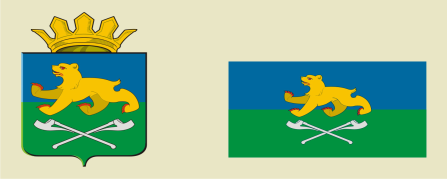 АДМИНИСТРАЦИЯ СЛОБОДО-ТУРИНСКОГОМУНИЦИПАЛЬНОГО РАЙОНАПОСТАНОВЛЕНИЕАДМИНИСТРАЦИЯ СЛОБОДО-ТУРИНСКОГОМУНИЦИПАЛЬНОГО РАЙОНАПОСТАНОВЛЕНИЕот  02.12.2021№ 530     с. Туринская Слободас. Туринская Слобода